【今日主題】憂傷與愛 誰能明白？講員︰任駿弟兄經文：馬可福音14:32-42耶穌的憂傷耶穌的懇求門徒的沈睡《回應詩歌》--耶穌獨自祈禱 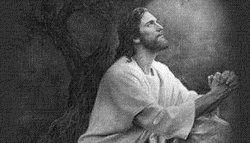 IT WAS ALONE THE SAVIOR PRAYED1.耶穌獨自為我祈禱，在那客西馬尼；It was alone the Savior prayed In dark Gethsemane;極其傷痛，大聲哀告，汗流猶如血滴。Along He drained the bitter cup, And suffered there for me.為我！為我！為我祂釘十架，捨命流血作我贖價；Along, alone, He bore it all alone; He gave Himself to save his own,祂心如蠟熔化，為我！為我！He suffered, bled and died alone, alone.2.耶穌獨自為我被捆，在祂被賣晚間；It was alone the Savior stood In pilate's judgment hall;獨自為我受誣受審，在彼拉多面前。Alone the crown of thorns He wore, Forsaken thus by all.為我！為我！為我祂釘十架，捨命流血作我贖價；Along, alone, He bore it all alone; He gave Himself to save his own,祂心如蠟熔化，為我！為我！He suffered, bled and died alone, alone. 3.耶穌獨自為我喝盡忿怒、咒詛苦杯，Alone upon the cross he hung That others He might save;好使我能得蒙憐憫，永遠不嘗死味。Forsaken then by Cod and man, Alone, his life He gave.為我！為我！為我祂釘十架，捨命流血作我贖價；Along, alone, He bore it all alone; He gave Himself to save his own,祂心如蠟熔化，為我！為我！He suffered, bled and died alone, alone.4.聽祂臨死喊說：成了！你心能無感慨？Can you reject such matchless love? Can you His claim disown?切莫硬把感動打消 - 不理祂這大愛！Come, give your all in gratitude, Nor leave Him thus alone.為我！為我！為我祂釘十架，捨命流血作我贖價；Along, alone, He bore it all alone; He gave Himself to save his own,祂心如蠟熔化，為我！為我！He suffered, bled and died alone, alone. 受浸見證--曠野四十年曹先進弟兄 (106.6/11受浸)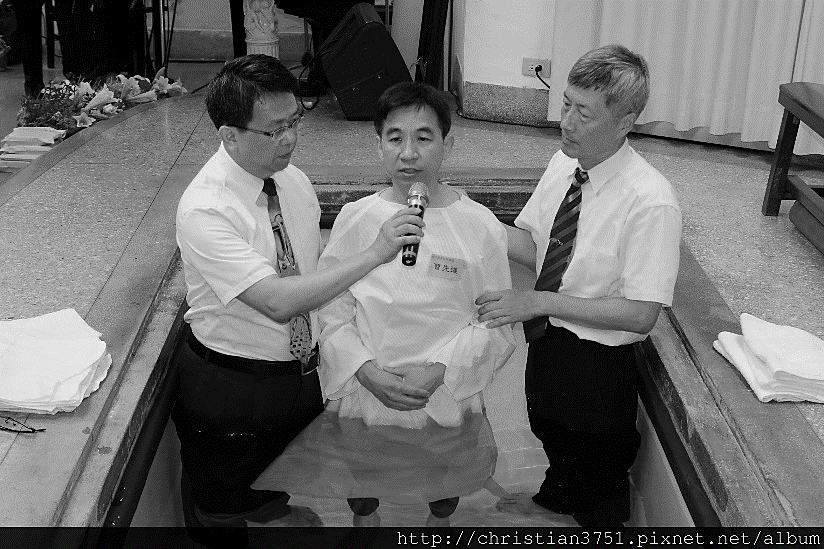 當我受洗的日期決定時，立即告知老同學黃志豪(註:南海人，現旅居芝加哥)，他見證了我四十年前第一次走進南海路聚會處，因此回覆我一句：「以色列人在曠野裏也晃了那麽久，為你高興！」他還是那麼一針見血，我這四十年的經歷真的很像以色列人的曠野漂流記，充滿恩典與試煉，好在最後仍得以進入迦南美地。雖不是在基督教家庭長大，但小時候就看過一些聖經故事，也到教堂參加過聖誕節活動，所以對基督教不陌生，然而真正願意成為基督徒，是進了建中團契、來到南海路聚會處之後的事。但因以理性自恃，希望「想通」信仰，所以遲未受洗，當了很多年的職業慕道友。到台中念大學及當兵就業以後，因為距離的關係，越來越少回到南海路，也沒找到適合的教會安身。加上工作上遇到一些行為不符（我認為）聖經教訓的基督徒，又成為阻卻自己信仰之路的藉口。很長的一段時間，我成為一個不讀經、不禱告、不聚會的「三不」偽基督徒，只有別人問我信甚麼教時才會回答「基督教」。即使如此，這些年來，上帝對我的預備與供應卻從不匱乏，讓我始終自覺是被祝福的。然而這些供應雖然美好，畢竟是嗎哪，不是天糧。直到當年「高三禱告會」的六哥(註:陳澤霖弟兄，現旅居加州)發出LKK召集令，我才又嚐試回到聚會處。在這裡不僅重拾熟悉的感覺，也找到了自己對信仰問題的答案。我一直以為，被聖靈充滿是一件很感性的事，而我缺乏那樣的「感動」，結果神透過聖經的話語告訴我，「你們若愛我，就必遵守我的命令。我要求父，父就另外賜給你們一位保惠師（或作：訓慰師；下同），叫他永遠與你們同在，就是真理的聖靈，乃世人不能接受的；因為不見他，也不認識他。你們卻認識他，因他常與你們同在，也要在你們裡面。」(約翰福音14章15-17節)原來只要愛、順服、委身，真理的聖靈就永遠與我們同在，而且一直在我們心中。用這段經文所譜的詩歌《If Ye Love Me》，我也反覆吟唱了三十年才稍微領悟其深意，主耶穌的愛真是何等奇妙！本週各項聚會今日	09:30	兒童主日學		09:45	主日講道	任 駿弟兄		09:45	中學生團契		11: 00	慕道班		11:00《擘餅記念主聚會》	週二 07:30	晨更禱告會	19:30	英文查經班週三	19:30	交通禱告會	劉介磐弟兄週四	14:30	姊妹聚會	程俊苓姐妹		15:30	姊妹禱告會	呂美莞姊妹週五	19:00	愛的團契	家庭聚會		19:30	小社青	靈修分享會週六	14:00	大專團契	二日遊		18:00	社青團契	家庭聚會台北基督徒聚會處               第2490期  2017.08.06教會網站：http://www.taipeiassembly.org   年度主題：敬拜事奉的人生		主日上午	主日下午 	下週主日上午	下週主日下午	聚會時間：9時45分	2時10分	9時45分	2時10分	司     會：呂允仁弟兄		陳宗賢弟兄	領     詩：	賴大隨弟兄		賴映良弟兄	司     琴：王清清姊妹			俞齊君姊妹	八月份同工會	講     員：	任  駿弟兄			羅煜寰弟兄		劉國華弟兄	本週題目：憂傷與愛 誰能明白？	下週主題：我是個罪魁	本週經文：馬可福音14:32-42			下週經文：提摩太前書1:12-20 	上午招待：蔣震彥弟兄 林和東弟兄	下週招待：吳瑞碧姊妹 黃玉成弟兄			楊晴智姊妹臺北市中正區100南海路39號。電話（02）23710952傳真（02）23113751第二次又去禱告說：我父阿，這杯若不能離開我，必要我喝，就願你的意旨成全。                                                                                                                    馬太福音26:42姊妹會—福音特會日期︰8月31日(四)下午2:30~4:30主題︰富足與貧窮(短劇)講員︰任駿弟兄獻詩︰姊妹詩班備有茶點，請代禱並邀請親友參加。【神學講座】改教五百年      --對文明與文化的影響日期：8/7~8(一~二）共三場地點：台北浸信會懷恩堂講員與主題︰戴永富博士-宗教改革、耶穌基督與幸福人生唐文廉博士-宗教改革與上帝論、宗教改革與現代科學唐崇榮牧師-改教五百年--對文明與文化的影響備有入場券(在長椅上)，歡迎索取，詳情請看走廊海報。